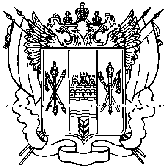 АДМИНИСТРАЦИЯКИЕВСКОГО СЕЛЬСКОГО ПОСЕЛЕНИЯПОСТАНОВЛЕНИЕ14.12.2015 г.                                  №102                                           с. КиевкаО формировании и утверждении перечнямест организации ярмарок на 2016 год в границах территории Киевского сельского поселения      В целях реализации постановления Правительства Ростовской области от 07.11.2013 № 681 «Об утверждении порядка организации ярмарок на территории Ростовской области и продажи товаров (выполнение работ, оказание услуг) на них»,ПОСТАНОВЛЯЮ:1. Утвердить перечень мест организации ярмарок на 2016 год в границах территории   Киевского сельского поселения  согласно приложению.2. При организации ярмарок на территории Киевского сельского поселения руководствоваться, Порядком организации ярмарок на территории Ростовской области и продажи товаров (выполнения работ, оказания услуг) на них, утвержденным Правительством Ростовской области постановлением от 07.11.2013 года № 681 «Об утверждении порядка организации ярмарок на территории Ростовской области и продажи товаров (выполнение работ, оказание услуг) на них».3. Ведущему специалисту Администрации Киевского сельского поселения по вопросам экономики (Юрасову А.А.) ежеквартально, до 15 числа месяца, следующего за отчетным кварталом, представлять в отдел социально-экономического прогнозирования и контрольно-ревизионной работы Администрации Ремонтненского района информацию о деятельности ярмарок на территории Киевского сельского поселения.4. Главному специалисту по правовой и кадровой работе Администрации Киевского сельского поселения (Ефименко Е.П.) разместить до 31 декабря текущего года, на официальном сайте Администрации Киевского сельского поселения данное постановление, а также обеспечить обновление информации с учетом вносимых в него изменений.5. Признать утратившим силу постановление Администрации Киевского сельского поселения от 08.12.2014г. №95 «Об организации деятельности ярмарок на территории Киевского сельского поселения и продажи товаров на них на 2015 год».6. Постановление вступает в силу со дня его официального опубликования и применяется к правоотношениям, возникшим  с 1 января 2016 года.Глава Киевскогосельского поселения                                                             Г.Г.Головченко                     Приложениек постановлениюАдминистрации Киевскогосельского поселенияот 14.12.2015 № 102ПЕРЕЧЕНЬ МЕСТорганизации ярмарок  на территорииКиевского сельского поселения на 2016  год№п/пМесто организации ярмаркиТип ярмарки1с. Киевка, площадка по улице ОктябрьскойВыходного дня